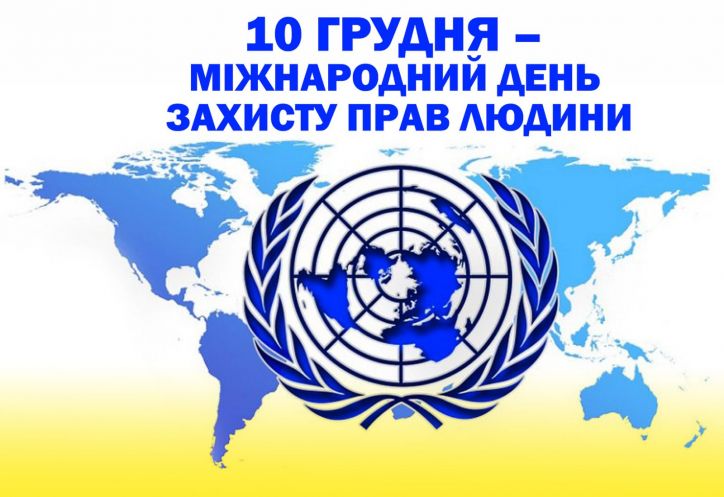 10 грудня у світі відзначають Міжнародний день прав людини, який було засноване 4 грудня 1950 року на засіданні Генеральної Асамблеї ООН, знаменуючи річницю ухвалення Асамблеєю Загальної декларації прав людини в 1948 році.Засновники Міжнародного дня прав людини висловлювалися за розширення прав людини, активну пропаганду ідей рівноправності, соціальної відповідальності та взаємодопомоги. Загальна декларація стала першим міжнародним документом, в якому були чітко сформульовані положення про права людини. Крім основних прав людини, Загальна декларація прав людини докладно перелічує політичні, громадянські права і свободи людини, а також права в економічній, соціальній і культурній сферах.Загальна декларація прав людини спонукала людство до розробки та укладення численних конвенцій, декларацій та протоколів з прав людини: у 1948 р. було ухвалено Конвенцію про попередження злочину геноциду та покарання за нього, в 1949 р. – Женевські конвенції про захист прав людини під час збройних конфліктів, 1950 р. – Європейську Конвенцію захисту прав людини та основних свобод, 1959 – Декларацію прав дитини, в 1966 р. – пакти про права людини тощо. Також було створено різноманітні установи та посади для більш об’єктивного дотримання державами прав людини – Комісія ООН з прав людини та Уповноважений з прав людини.